Отчетмежрайонного ресурсного центра
по работе с одаренными детьми
в Эвенкийском муниципальном районе
по итогам 2023 г.          За II полугодие в Эвенкийском ресурсном центре по работе с одаренными детьми было проведено 2 круглогодичные интенсивные школы в два этапа по следующим направлениям:Школы интеллектуального роста естественно-научного направления «Future Biotech».Школы интеллектуального роста по общественно-научного направления «ДАИР».          Всего в школах приняло участие 52 учащихся 8 - 11 классов из средних общеобразовательных школ п. Тура, п. Байкит, п. Ванавара.         Участники интенсивных школ были награждены дипломами лидера (по 10 участников с высшим рейтингом в каждой школе) и сертификатами участника. Школа общественно-научного направленияТема школы: «ДАИР» (в формате онлайн)Место проведения:       МРЦ Эвенкийского муниципального района, п. Тура, ул. Таежная д.7, кабинет № 66МБОУ «Байкитская средняя школ», п. Байкит, ул. Комсомольская д.15 МБОУ «Ванаварская средняя школа», с. Ванавара, ул. Увачана д.26Сроки реализации программы: с 16.10 по 20.10.2023г.   МРЦ Эвенкийского муниципального района, п. Тура, ул. Таежная д.7,каб. № 66   МБОУ «Байкитская средняя школ», п. Байкит, ул. Комсомольская д.15    МБОУ «Ванаварская средняя школа», с. Ванавара, ул. Увачана д.263.Сроки реализации программы: с 16.10.2023 г. по 20.10.2023 г.4.Состав педагогической команды:Василий Валерьевич Буланков - историк, кандидат исторических наук;Новрузов Анар Низамиевич - преподаватель, историк.Марина Петровна Пчеленок - преподаватель, отдел «Эпохи перемен в зеркале литературы и современного литературоведения».       5. Состав участников школы:       6.Сопровождающие:Цель программы:   сформировать у школьников представления об основаниях и логике построения  реконструкции познавательных и проектных задач в области истории и «смежных» дисциплин общественно-научного цикла и на этой основе – обеспечить конструирование школьниками индивидуально-принятых способов и приёмов решения сложных общественно-научных задач исследовательского, аналитического, реконструкторского характера, в том числе, представленных в качестве олимпиадных заданий. Задачи программы:   1.Благодаря ИШ учащиеся сумеют найти ответ на любое, самое сложное задание на школьном уроке или на олимпиаде. 2.Научатся анализировать и сопоставлять факты, докапываться до причин событий, использовать историю и обществознание в своей повседневной жизни. 3.Обеспечить дистанционное сопровождение 10 лидерам рейтинга.Ожидаемый результат:  В процессе реализации заочной программы школьники выполняли «заказы» на исторические расследования различной направленности, в соответствии с направлениями работы агентства, каждому из которых, соответствовала отдельная рабочая группа школьников. Позицию «заказчиков» расследования моделировали руководители образовательной программы, якобы осуществляющий контакт с ними в качестве руководителя «агентства», либо эксперты, приглашенные на краткий срок. В финале модуля, происходила «приёмка-сдача» заказов – то есть, фактически, содержательная экспертиза решения школьниками проблемных задач, с последующей рефлексией, оформлением факторов успешного или неуспешного решения этих задач, конструированием способа наиболее успешного их решения. Тридцать лучших участников школы летом примут участие в работе летней школы в СОК «Зеленые горки».Краткосрочными результатами работы школы можно считать:отбор 10 лидеров для осуществления индивидуального дистанционного сопровождения;динамику академической успеваемости обучающихся на учебных предметах базового школьного курса, измеряемую через контрольные работы;заинтересованность в участии в олимпиадном движении, измеряемую через динамику количества участников и результативности участия во всероссийской олимпиаде школьников, в предметных олимпиадах вузов, дистанционных олимпиадах и конкурсах.По итогам реализации программы, на основании проводимого педагогом рейтинга были выявлены 10 лидеров Школы:Лидерами школы стали участники из ОУ п. Тура 5 человек (50 %) – представлено командой из МБОУ «Туринская средняя школа» и 5 человек (50%)-представлено командой из с. Ванавара - МКОУ «Ванаварская средняя школа». Школа естественно-научного направленияТема школы: «Future Biotech» (в формате онлайн)Место проведения: МРЦ Эвенкийского муниципального района, п. Тура, ул. Таежная д.7,каб. № 66МБОУ «Байкитская средняя школ», п. Байкит, ул. Комсомольская д.15 МБОУ «Ванаварская средняя школа», с. Ванавара, ул. Увачана д.26Сроки реализации программы: с 13.11 по 17.11.2023 г.Состав педагогической команды: Федонова Полина Андреевна – младший научный сотрудник лаборатории Агротехнологий КрасНИИСХРимацкая Надежда Валерьевна –научный сотрудник лаборатории биотехнологий, ИФБИБТСтепанова Людмила Васильевна- кандидат биологических наук.Состав участников школы:На период проведения ИШ заявленные участники отобранных из базы КИАСОУ присутствовать на занятиях не смогли (6 человек по причине болезни, 4 человека по причине участвуя в мероприятиях своих ОУ).      4.Сопровождающие:Образовательные задачи Школы:Программа реализуется в режиме онлайн (семинары с преподавателями по средствам сети Интернет, телефонной связи, зум) в течение 5 дней в общем объеме 32 часа и рассчитана на участие учеников 8-11 классов. Целью образовательной программы краткосрочной интенсивной «Future Biotech» является создание условий для профессионального самоопределения учащихся в области биолого - химических и биотехнологических (теоретических и прикладных) специальностей через введение в учебно-исследовательскую и проектную деятельность.Задачи Школы: формирование у одаренных детей знаний о закономерностях протекания в живых организмах физических и физико-химических процессов на разных уровнях организации - от субмолекулярного и молекулярного до клетки, целого организма и популяции;формирование понимания взаимосвязи физических, химических и биологических процессов в живых системах;ознакомление с основными физическими методами исследования биологических объектов;развитие профильной подготовки школьников для поступления на естественнонаучные факультеты университетов за счет предоставления образовательных услуг по современным направлениям науки, дополнительным к традиционным учебным программам;создание потенциала содержания дистанционной образовательной среды в области биофизики, биотехнологии и других современных научных направлений;обеспечение гибкости и вариативности учебного процесса с точки зрения содержания, форм и методов обучения детей;развитие у участников школы интеллектуального роста знаний и умений в решении олимпиадных задач и освоение способов учебно-исследовательской, а также учебно-проектной деятельности.Планируемые результаты и образовательные эффекты.В ходе освоения курса «Future Biotech» одаренные дети приобретут знания о процессах, протекающих на разных уровнях организации живых систем (популяция, организм, орган, клетка, внутриклеточные структуры, биологические молекулы) с точки зрения современных физических и химических законов. Программа курса также предполагает ознакомление с современными научными представлениями. Таким образом, школьники приобретут навыки научно-исследовательской и проектной работы, опыт продуктивной творческой деятельности при проведении лабораторных исследований на базе современных цифровых лабораторий с использованием современных образовательных и информационных технологий.По окончании курса обучающиеся приобретут следующие дополнительные умения и навыки:способность к самостоятельному обучению, овладение опытом самоорганизации, самореализации, самоконтроля;коммуникабельность, умение работать в коллективе;способность самостоятельно мыслить и действовать;способность решать нетрадиционные (в том числе олимпиадные) задачи, используя приобретенные предметные, интеллектуальные и общие знания;коммуникативные компетенции;овладение способами учебно-исследовательской и учебно-проектной деятельности, приобретение опыта продуктивной творческой деятельности;формирование познавательной мотивации, определяющей установку на продолжение образования;умение объяснять результаты наблюдений и экспериментов, описывать фундаментальные опыты, представлять результаты измерений с помощью таблиц, графиков и выявлять на этой основе эмпирические зависимости, воспринимать и самостоятельно оценивать эмпирическую информацию;- способность использовать новые информационные технологии для поиска, обработки и предъявления информации в компьютерных базах данных и сети Интернет.Ожидаемым образовательным эффектом является развитие познавательного интереса одаренных детей в области биологии, химии, физики и математики, получение положительного опыта самостоятельной творческой деятельности в избранной области и профессиональная ориентация для дальнейшего развития в выбранном направлении.В связи с тем, что школа интеллектуального роста «Future Biotech» проходила дистанционно, программа была представлена в усеченном формате. Однако это не помешало разнообразить мероприятие: преподаватели включили в программу лекции, семинары, мастер-классы, игры, задачи, тесты олимпиады, а завершающим этапом 1 модуля интеллектуальной школы была конференция. Также школьники выполняли «входное задание» по трем направлениям: биология, химия, физика.Программа школы предусматривает решение актуальных и практически значимых образовательных задач и возможность выбора задач различного уровня сложности для всех ее участников, формируя их новые образовательные потребности.Краткосрочными результатами работы школы можно считать:-	динамику успешности обучающихся на учебных предметах базового школьного курса, измеряемую через контрольные работы, результативность школьников на научных турнирах;-	реализацию учебно-исследовательской деятельности через занятие по доступным в территориях региона учебным и проектно-исследовательским программам дополнительного образования, измеряемую через участие в работе научных обществ учащихся, тематических конференциях, фестивалях, выставках, иных мероприятиях;-	заинтересованность в участии в олимпиадном движении, измеряемую через динамику количества участников и результативности на предметных и межпредметных олимпиадах и конкурсах Всероссийской олимпиады школьников, дистанционных олимпиадах и конкурсах;Итоговым результатом образовательного процесса участников является профессиональное самоопределение (осознанные профессиональные предпочтения и осознанный выбор профиля) учащихся в инженерно-технических, биологических и сопряженных с ними физико-биологических предметных областях.Механизм реализации Школы:Интенсив – пятидневное погружение в программу «Future Biotech».     Формы организации занятий:семинары, лекции,практические занятия,конференции в формате прямого включения с преподавателем в Zoom.защита научных проектов в формате видеозаписи.     Формы и критерии оценки учащихся:    Занятия проводились в трех группах, по 10 обучающихся в каждой группе. По итогам практических занятий в ходе проведения модулей преподаватели составили рейтинг обучающихся в группах. Итоговый рейтинг участников составлен на основании заработанных учащимися баллов во время учебных занятий, выполнения и защиты мини – проекта и результатов тестирования. Участники, набравшие наибольшее количество баллов в итоговом рейтинге отмечены особыми дипломами Лидеров.На основании проводимого педагогом рейтинга были выявлены 10 лидеров Школы:Лидерами школы стали участники из ОУ п. Байкит. Наибольшее количество лидеров 7 человек (70 %)-представлены командой из п. Байкит МБОУ «Байкитская средняя школа». Из ОУ п. Тура лидерами стали 3 человека (30 %), МБОУ «Туринская средняя школа-интернат» -3 человека. Согласно государственному заданию в Эвенкийском муниципальном районе, были разработаны тринадцать индивидуальных образовательных программ, по которым в течение 2023 года занимались учащиеся из 6 школ района. Лучшие показатели у МКОУ «Тутончанская средняя школа»Учащаяся: Травина Антонина МаксимовнаПредмет: биология,Куратор: Катцына Любовь Федоровна1.Всероссийская олимпиада  школьников «Высшая проба» по биологии №9	17.11.2023	 	Участник 2.Всероссийская олимпиада  школьников биология (школьный этап)	№9	13.09.2023	 	Участник3.Всероссийская олимпиада  школьников география (школьный этап)	№9	29.09.2023	 	Участник4.Всероссийская олимпиада  школьников биология (муниципальный этап)	№9	28.11.2023	 Победитель 5. Всероссийская олимпиада  школьников по географии	№9	19.11.2023	 	            Участник 6.Олимпиада школьников по географии «земля наш общий дом»	 №57	19.10.2023	 Участник 7. Пироговская олимпиада для школьников по химии и биологии (биология)	№74	24.11.2023	 УчастникВ течении 2 полугодия 2023 года были проведены мероприятия:Мероприятия по созданию условий для выявления, обучения, развития, воспитания и социализации одаренных детей, поддержки педагогов, формирования единого информационно-образовательного пространства, обеспечивающего научно-методическую и информационно-технологическую базу для работы с одаренными детьми.Произведен сбор отчетов ответственных по работе с детьми по индивидуальным образовательным программам.Подготовлен и реализован доклад на тему: «Создание адекватной среды для развития одаренных детей».Проанализированы работы лучших практик работы с одаренными и талантливыми детьми.Состоялся круглый стол с ответственными от ОУ п. Тура «Лучшие практики работы по ИОП. Опыт работы»Прошел семинар с ответственными по работе с одаренными, психологами школ детьми в ОУ на тему: «Психологическое сопровождение одаренных детей в школах»Участие в районном педагогическом совете на тему «Работа с одаренными детьми по ИОП».Разработаны методические рекомендации «Работа с одаренными детьми. Подготовка к олимпиадам».Разработана и реализована диагностическая программа по запросу родителей, учителей преподавателей интенсивных школ, образовательных организаций, администрации.Проведен семинар-практикум: «Реалии, проблемы, перспективы. Одаренность человека — это маленький росточек, едва проклюнувшийся из земли и требующий."Консультирование родителей одаренных детей по вопросам проявления одарённости, особенностей развития, обучения и воспитания одаренных детейРазработаны методические материалы «Работа с родителями одаренных детей занимающихся по ИОП и ПОМ, материалы опубликованы на сайте КГБПОУ «ЭМТ» www.licey91-tura.ru.Обработка аналитических справок о результатах эффективности работы с одаренными детьми в школах района.Организован круглый стол «Система работы общеобразовательных организаций по развитию интеллектуального и творческого потенциала одаренных детей»Анализ работы педагогов с одаренными детьми по ИОП и ПОМ.Сбор информации для базы достижений «Одаренные дети Красноярья» в ЭМР.Формирование банка успешных практик с ОД разного уровня.Разработка и подготовка методических материалов из опыта работы педагогов с одаренными разного уровня результативности, публикация на сайте техникума. Обучение общественных наблюдателей.Подведены итоги работы за 2023 год.Публикация новостей о работе МРЦ на сайте техникума, Администрирование и сопровождение банка данных одаренных детей Красноярского края в рамках закрепленных обязательств.Впервые в Туре состоялся открытый ежегодный общерайонный слёт одаренных детей «Иргэчил». В течение 4 дней учащиеся Туринской средней школы, Байкитской средней школы и Туринской средней школы интернат им. А.Н. Немтушкина погружались в интенсив, созданный специально для них. Целью слета стало, прежде всего, поощрение учащихся - активных участников интенсивных школы и муниципальных мероприятий. Тренинги, психологическое тестирование, игры, викторины, профориентационная экскурсия в Эвенкийском многопрофильном техникуме, посещение музея и просто отлично проведенное время!Задачи на 2024 годФормирование системы межведомственного и сетевого взаимодействия и единого информационного пространства среди образовательных учреждений района по работе с одаренными детьми;Изучение, систематизация и отбор методической литературы, методик работы диагностического инструментария, исследований, обеспечивающих организацию работы с одаренными детьми;Проведение мониторинга муниципальных образований о состоянии дел по организации работы с одаренными детьми на территории Эвенкийского муниципального района.Организация и проведение круглогодичных школ интеллектуального роста(очный формат) Повести работу над ошибками при проведении дистанционных круглогодичных интенсивных школы интеллектуального ростаСоздание механизма адресной поддержки одаренных детей и педагогов, работающих с одаренными детьми;Информационное, организационное, психологическое сопровождение работы с одаренными детьми и их родителями.Работа с базой данных «КИАСОУ».Дистанционный опрос муниципальных ответственных по выявлению территориальных дефицитов (запросов) в области психолого-педагогической работы с одаренными детьми и составление плана работы.Продолжить работу по Индивидуальным образовательным программам с образовательными учреждениями районаУсилить контроль за образовательными учреждениями в части реализации Индивидуальных образовательных программПринять участие в конкурсах юношеских исследовательских работ, включив в работу еще две школы района.Организация и проведение общерайонного слёта одаренных детей «Иргэчил».28.12.2023 г.Руководитель МРЦ в ЭМР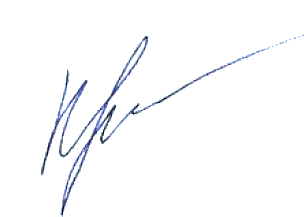 №ТерриторияПлановое количество участниковФактическое количество участниковЭвенкийский МР3032Тура1820Байкит77Ванавара55№ФИОТерриторияМесто работыДолжность1Дмитриенко Ольга Владимировнап. ТураМБОУ Туринская СОШУчитель2Клюев Петр Николаевичп. ТураМКОУ Туринская СОШ -ИнтернатУчитель3Ильиных Светлана Евгеньевнап. БайкитМКОУ Байкитская СОШУчитель4Менц Елена Александровна с. ВанавараМКОУ Ванаварская СОШУчитель№Ф.И.ОмуниципалитетРейтингРейтинг в БД (общий)1Бадалова Алина ГабильевнаМБОУ ТСШ ЭМР4,54,62Габрат Вероника ВикторовнаМБОУ ТСШ ЭМР4,53,53Гаврилычев Олег ДмитриевичМКОУ ВСШ ЭМР4,53,24Глушков Артём ДмитриевичМБОУ ТСШ ЭМР4,56,15Елдогир Ирина СергеевнаМКОУ ВСШ ЭМР4,55,26Каненя Елизавета РомановнаМБОУ ТСШ ЭМР4,54,97Кель Данил АлександровичМКОУ ВСШ ЭМР4,53,78Моисеенко Екатерина АндреевнаМКОУ ВСШ ЭМР4,52,39Мялькина Арина АлеквсеевнаМКОУ ВСШ ЭМР4,51,210Фаркова Елизавета ИвановнаМБОУ ТСШ ЭМР4,51,5№ТерриторияПлановое количество участниковФактическое количество участниковЭвенкийский МР3020Тура124Байкит911Ванавара 95№ФИОТерриторияМесто работыДолжность1Дмитриенко Ольга Владимировнап. ТураМБОУ Туринская СОШУчитель2Клюев Петр Николаевичп. ТураМКОУ Туринская СОШ -ИнтернатУчитель3Ильиных Светлана Евгеньевнап. БайкитМКОУ Байкитская СОШУчитель4Менц Елена Александровна с. ВанавараМКОУ Ванаварская СОШУчитель№Ф.И.ОМуниципалитетРейтингРукосуева Полина ДмитриевнаЭвенкийский / МБОУ БСШ ЭМР0,75Зайкова Яна АндреевнаЭвенкийский / МБОУ БСШ ЭМР0,67Бурнакова Ассель АртуровнаЭвенкийский / МБОУ БСШ ЭМР0,65Экимашева Алина ВитальевнаЭвенкийский / МБОУ БСШ ЭМР0,65Васильев Кирилл ВалерьевичЭвенкийский / МБОУ БСШ ЭМР0,64Архипова Анастасия АлексеевнаЭвенкийский / МБОУ БСШ ЭМР0,63Цыберман Даниил ЕвгеньевичЭвенкийский / МБОУ БСШ ЭМР0,62Пришлова Дарья ЕвгеньевнаЭвенкийский /МБОУ ТСШ-и ЭМР0,60Усольцева Владимира ВалентиновнаЭвенкийский /МБОУ ТСШ- ЭМР0,59Ботулу Туйгун ТимофеевичЭвенкийский / МБОУ ТСШи-и ЭМР0,57